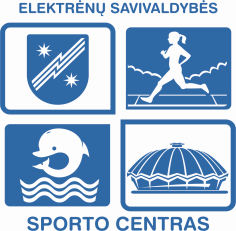 2018 M. GEGUŽĖS MĖN. VEIKLOS PLANAS                        TVIRTINU								                                                      Sporto centro							                                                                   direktorius			Alfredas Antanas VainauskasEil. NrData /laikasPavadiniams AtsakingasDalyviai (gimimo metai)VietaKita informacijaRezultatas1.2018-05-01/06Puchar Klubu Sportoweg „ZATOKA“ PuckD.Gerasimavičius1 dal. 2004 g.m.Puck Lenkija2.2018-05-04/05Lietuvos jaunučių čempionatasR.Navickas2 dal ( 2003 g.m.)Rokiškis3.2018-05-05/0636 th Volvo Cup R. Satkauskaitė12 dal ( 2010-2002 g.m.) Ryga, Latvija4.2018-05-08„Wellkid lygos“ Lietuvos vaikų U-11 ( 2008 g.m.) futbolo čempionatasR.Triponas14 dal ( 2010-2008 g.m.)Vilnius5.2018-05-09/14Rs feva Europos taurės I etapasD.Gerasimavičius8 dal (2002-2006 g.m.)Workum Olandija6.2018-05-12/13Lietuvos taurėO.Manomaitis4 dal ( 2001-2003 g.m.)Trakai7.2018-05-13Trakų pusmaratonisR.VoronkovaI.IvoškienėTrakai8.2018-05-15SC varžybosR.VoronkovaI.Ivoškienė5 dal ( 2001 g.m.ir vyr.)Vilnius9.2018-05-17Legvosios atletikos jaunučių, vaikų varžybosR.VoronkovaI.Ivoškienė15 dal ( 2003-2007 g.m.)Marijampolė10.2018-05-18/20Lietuvos jaunučių žaidynės MKGR.Navickas2 dal ( 2003 g.m.)Rokiškis11.2018-05-19/20„Burių paradas“D.Gerasimavičius24 dal ( 1998-2007 g.m.)Elektrėnai12.2018-05-20Who is who I etapasD.Gerasimavičius20 dal ( 1998-2007 g.m.)Elektrėnai13.2018-05-23Jaunučių ir jaunių atviros varžybosR.VoronkovaI.Ivoškienė15 dal (2005-2001 g.m.)Šiauliai14.2018-05-25/27Lietuvos jaunių ir jaunimo čempionatasO.Manomaitis4 dal ( 2001-2003 g.m.)Trakai15.2018-05-26Dzūkijos taurėR.VoronkovaI.Ivoškienė10 dal ( 2001-2003 g.m.)Alytus16.2018-05-26LSŠF reitingo varžybos „Vaikų pasaulis 2018“ skirtos Virginijos Grigaliūnienės atminimo taurei laimėti M. Prūsaitis13 dal (2012-2003)Elektrėnai17.2018-05-26/27Lietuvos jaunučių žaidynės PNGR.Navickas2 dal ( 2003 g.m.)Alytus18.2018-05-30Atviras čempionatasR.VoronkovaI.Ivoškienė3 dal (2001 g.m.)Alytus